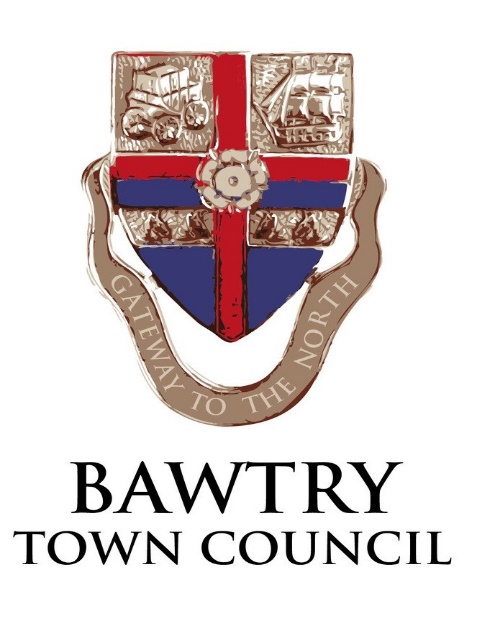 BAWTRY NEW HALLEMERGENCY PROCEDURESIN THE EVENT OF FIRE Leave the hall quickly and calmly via the nearest exit. If it is safe to do so, extinguishers are available to deal with minor incidents. If in doubt, call 999 and ask for the fire brigade. The following information will be requested: Service required: Fire Location: The New Hall, Station Road (off Peaks Croft), Bawtry, Doncaster, DN10 6PUFIRST AID / ACCIDENTS There is a first aid box on the worktop in the bar area together with the accident report book. Doncaster Royal Infirmary or Bassetlaw District Hospital are the nearest hospitals DONCASTER ROYAL INFIRMARYDoncaster Royal Infirmary				Bassetlaw District General HospitalArmthorpe Road					Kilton HillDoncaster						Worksop	South Yorkshire					S81 0BDDN2 5LT		01302 366666					01909 500990(Both have 24hr Emergency Departments)DEFIBRILLATORSDefibrillators are available at The Crown Hotel, Bawtry Library, Mayflower School and Sainsbury’s REPORTING If there is an accident or incident of any type, please fill out an Accident Form in the Accident Book located in the bar area and report the incident to the bookings clerk. Depending on the seriousness of the accident a formal report may be required. 